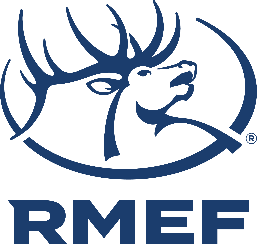 The mission of the Rocky Mountain Elk Foundation (RMEF) is to ensure the future of elk, other wildlife, their habitat and our hunting heritage.  Included in the hunting heritage part of this mission is supporting the education and development of wildlife professionals grounded in the North American Model of Wildlife Management. The RMEF Wildlife Leadership Awards (WLA) scholarship program was established in 1991 to "recognize, encourage and promote leadership among future wildlife management professionals." The awards are presented to undergraduate wildlife students, and currently provide a $5,000 scholarship and a one-year membership to RMEF.  The awards include the Torstenson Family Endowment WLA, established in memory of Bob Torstenson (1950-2002) and the Gerald L. (Jerry) Turpin WLA, established in memory of Gerald L. (Jerry) Turpin (1977-2001).  Recipients of both awards are selected from the same pool of applicants. QUALIFICATIONS:By the start of the 2022 fall quarter/semester, applicant must:1)	Be an undergraduate enrolled in a wildlife-related natural resource program in a four-year college/university in the United States or Canada.  It is acceptable to be transferring from a two-year college to a four-year institution.2)	Have at least junior standing, as verified by applicant’s college/university.  3) 	Have at least one semester or two quarters remaining in undergraduate degree program.4)	Be enrolled as a full-time student for the 2022 fall semester/quarter prior to funds being distributed.  This will be verified with awardee’s college/university in the fall. 5)	Have not previously received a RMEF Wildlife Leadership Award.  Previous recipients are ineligible.APPLICATION DEADLINE:All application materials must be submitted via e-mail by May 2, 2022.APPLICATION PROCEDURE:Complete and submit the Scholarship Application Form. The application is a fillable Word document.  Handwritten applications will not be accepted. Your Release & Certification must be hand-signed and scanned or e-signed via an electronic signature application.  Your signature may not be typed.  Submit your application via e-mail to awards@rmef.org with the subject line:WLA ApplicantLastName  (e.g., WLA Dickens)Have your Department Head / Chairperson complete and sign the University Verification form.Department signature must be hand-signed or e-signed via an electronic signature application.  The signature may not be typed.  E-mail the verification page to awards@rmef.org with the subject line:WLA ApplicantLastName (e.g., WLA Mitchell) This form can be submitted with or separate from the application.Obtain two letters of recommendation from department faculty, employer, or volunteer supervisor.  Encourage references to stress your leadership qualities. Have the authors submit their letters via e-mail to awards@rmef.org with the subject line:WLA ApplicantLastName (e.g., WLA Tolkien)RMEF will e-mail confirmation of receipt of documents.If you do not receive acknowledgement of your application receipt within two weeks, contact awards@rmef.org.For additional information:To learn more about RMEF, visit www.rmef.org.For questions or to confirm receipt, e-mail awards@rmef.org.APPLICATION QUICK CHECKLIST:Application form, including seven essay questions and applicant’s signature under Release and Certification.University Verification form.Two letters of recommendation.All documents e-mailed by May 2, 2022.SELECTION PROCESS:Each application will be screened by the RMEF Scholarship Committee.  Final decisions on the Torstenson Family Endowment WLA will be made by the Committee, and final decisions on the Gerald L. Turpin WLA will be made by the Turpin Family.  Award recipients will be announced by June 30th, with notifications e-mailed to both awardees and non-awardees.  Scholarship funding will be awarded in the fall semester/quarter upon receipt of RMEF’s required documentation.ROCKY MOUNTAIN ELK FOUNDATION WILDLIFE LEADERSHIP AWARDS 2022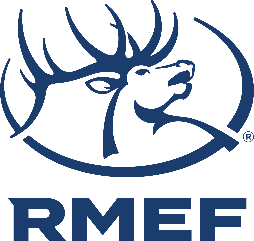 	UNDERGRADUATE SCHOLARSHIP APPLICATION FORM	(This application is fillable. Handwritten applications will not be accepted.)Please answer the following seven essay questions. The text boxes will expand as you type.HOBBIES & LEISURE ACTIVITIES (No points): In 100 words or less, detail your hobbies and leisure activities. LEADERSHIP ACTIVITIES (25 points): In 250 words or less, describe your LEADERSHIP activities and accomplishments as they relate to wildlife or natural resources.  Include organizations, dates, offices held, committee chairs, or other examples of leadership in wildlife and conservation organizations, professional associations, as well as community and university groups and activities.EMPLOYMENT & VOLUNTEER EXPERIENCE (20 points):  In 250 words or less, describe any work and/or volunteer experience you have had, including length of service. Please DO include experience that is not necessarily related to wildlife or natural resources. ROLE OF HUNTING IN CONSERVATION (25 points):  In 250 words or less, describe the present role of hunting in conservation and how hunting can impact conservation in the future. CRITICAL CONSERVATION ISSUES (20 points):  In 250 words or less, identify what you believe to be two of the most important conservation issues facing North America during the next ten years, and how they will impact future wildlife management activities.CAREER GOALS (10 points):  In 250 words or less, describe your career goals and your plan/vision to utilize your  undergraduate degree to attain them.FINANCIAL NEED (0 points):  In 100 words or less, describe your financial need, specifically how you are currently paying for your undergraduate degree (i.e. other scholarships, family assistance, jobs).  Include special or unique circumstances.RELEASE AND CERTIFICATION: I hereby give permission to use the information provided on this application for recognition purposes if selected.  I also give permission to release information concerning my academic progress to sponsors of the scholarship I may receive.  I understand that I must be registered as a full-time wildlife student next fall semester/quarter to be eligible to receive a RMEF scholarship.  To the best of my knowledge, the information provided in the application is true and correct.Applicant’s Signature: 									Date:					                      Signature must be signed, not typed.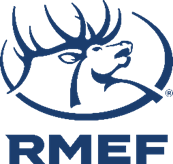 Rocky Mountain Elk Foundation Wildlife Leadership Awards 2022                University VerificationAs an RMEF Wildlife Leadership Award scholarship applicant, please have your Department Head or Chairperson verify your undergraduate enrollment with this form.  Submit the completed form via e-mail to awards@rmef.org with the term “WLA ApplicantLastName” in the subject line (e.g. WLA Herriott).  This form may be handwritten and may be e-mailed separately from the application.   The RMEF Wildlife Leadership Award scholarship applicant, _______________________________________________,  Is expected to be a full-time student of junior or senior standing by the start of the 2022 fall trimester/semester in the wildlife curriculum in the department of ______________________________________________________________. His/her GPA on a 4.0 scale to date is ____________________.Verified by:Name ________________________________________    Title _______________________________________________University / College __________________________________________________________________________________Address ___________________________________________________________________________________________City ________________________________    State/Province _______________________   Zip _____________________Signature ________________________________________________________________   Date ____________________                             Signature must be hand or digitally e-signed, not typed.Please e-mail this completed form toawards@rmef.org with the words WLA ApplicantLastName (e.g., WLA Gillespie)included in the subject line.NAMEDATEDATEDATEDATEADDRESS WHILE IN SCHOOLADDRESS WHILE IN SCHOOLADDRESS WHILE IN SCHOOLCITYCITYCITYCITYCITYSTATE/PROVINCESTATE/PROVINCESTATE/PROVINCESTATE/PROVINCESTATE/PROVINCESTATE/PROVINCEZIPTELEPHONETELEPHONEE-MAILE-MAILPERMANENT HOME ADDRESSPERMANENT HOME ADDRESSPERMANENT HOME ADDRESSCITYCITYCITYCITYCITYSTATE/PROVINCESTATE/PROVINCESTATE/PROVINCESTATE/PROVINCESTATE/PROVINCESTATE/PROVINCEZIPNAME OF COLLEGE/UNIVERISTY ATTENDINGNAME OF COLLEGE/UNIVERISTY ATTENDINGNAME OF COLLEGE/UNIVERISTY ATTENDINGNAME OF COLLEGE/UNIVERISTY ATTENDINGSTATE/PROV.STATE/PROV.STATE/PROV.DATES ATTENDEDDATES ATTENDEDDATES ATTENDEDDATES ATTENDEDEXPECTED GRADUATION DATEEXPECTED GRADUATION DATEEXPECTED GRADUATION DATEEXPECTED GRADUATION DATEEXPECTED GRADUATION DATEEXPECTED GRADUATION DATEEXPECTED GRADUATION DATEEXPECTED GRADUATION DATEEXPECTED GRADUATION DATEEXPECTED GRADUATION DATEEXPECTED GRADUATION DATEMAJOR OR AREA OF STUDYMAJOR OR AREA OF STUDYMAJOR OR AREA OF STUDYMAJOR OR AREA OF STUDYOTHER UNIVERSITIES ATTENDEDOTHER UNIVERSITIES ATTENDEDOTHER UNIVERSITIES ATTENDEDOTHER UNIVERSITIES ATTENDEDDATES ATTENDEDDATES ATTENDEDDATES ATTENDEDDATES ATTENDED